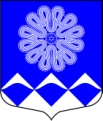 РОССИЙСКАЯ ФЕДЕРАЦИЯАДМИНИСТРАЦИЯ МУНИЦИПАЛЬНОГО ОБРАЗОВАНИЯПЧЕВСКОЕ СЕЛЬСКОЕ ПОСЕЛЕНИЕКИРИШСКОГО МУНИЦИПАЛЬНОГО РАЙОНА ЛЕНИНГРАДСКОЙ ОБЛАСТИПОСТАНОВЛЕНИЕ30 июня   2015 года                                                                         № 71д. ПчеваО  создании   координационного или совещательного органа в области развития малого и  среднего предпринимательствапри администрации муниципального образования Пчевское сельское поселение Киришского муниципального района Ленинградской области    В соответствии с Федеральным законом от 24 июля 2007 года N 209-ФЗ «О развитии малого и среднего предпринимательства в Российской Федерации», Порядком создания координационных или совещательных органов в области развития малого и среднего предпринимательства, утвержденным постановлением администрации муниципального образования Пчевское сельское поселение Киришского муниципального района Ленинградской области от 30.06.2015 № 70, администрация муниципального образования Пчевское сельское поселение Киришского муниципального района Ленинградской областиПОСТАНОВЛЯЕТ:1. Создать координационный или  совещательный орган в области развития малого и среднего предпринимательства при администрации  муниципального образования Пчевское сельское поселение Киришского муниципального района Ленинградской области (Приложение № 1).2. Опубликовать настоящее постановление в газете «Пчевский вестник» и на официальном сайте администрации муниципального образования Пчевское сельское поселение в сети Интернет.Глава администрации                                                                  Д.Н. Левашов  Приложение  1к  постановлению постановлением администрации                                                                         муниципального образования                                                                         Пчевское сельское поселение                                                                         Киришского муниципального                                                                           района Ленинградской области                                                                                                        от 30.06.2015    № 71                                                               СОСТАВкоординационного или совещательного органа  в области развития малого и среднего предпринимательства при администрации муниципального образования Пчевское сельское поселение Киришского муниципального района Ленинградской областиЧлены комиссии:Левашов Дмитрий Николаевич-Глава администрации муниципального образования Пчевское сельское поселение Киришского муниципального района Ленинградской области, председатель комиссииЗюхина Ольга Николаевна-Заместитель главы администрации муниципального образования Пчевское сельское поселение Киришского муниципального района Ленинградской области, заместитель председателя комиссииКолобова Наталия Сергеевна-Специалист 1 категории муниципального образования Пчевское сельское поселение Киришского муниципального района Ленинградской области, секретарь комиссииРодионов Дмитрий Витальевич-Индивидуальный предприниматель (по согласованию)Николаев Вадим Геннадьевич-Генеральный директор ООО «Стройбюджет» (по согласованию)